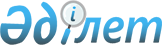 Батыс Қазақстан облысы Тасқала аудандық мәслихатының "2022-2024 жылдарға арналған аудандық бюджет туралы" 2021 жылғы 24 желтоқсандағы № 17-1 шешіміне өзгерістер енгізу туралыБатыс Қазақстан облысы Тасқала аудандық мәслихатының 2022 жылғы 11 тамыздағы № 28-1 шешімі
      Батыс Қазақстан облысы Тасқала аудандық мәслихаты ШЕШТІ:
      1. Батыс Қазақстан облысы Тасқала аудандық мәслихатының "2022-2024 жылдарға арналған аудандық бюджет туралы" 2021 жылғы 24 желтоқсандағы №17-1 шешіміне (Нормативтік құқықтық актілерді мемлекеттік тіркеу тізілімінде №26065 болып тіркелген) келесі өзгерістер енгізілсін:
      көрсетілген шешімнің 1-қосымшасы осы шешімнің қосымшасына сәйкес жаңа редакцияда жазылсын.
      2. Осы шешім 2022 жылғы 1 қаңтардан бастап қолданысқа енгізіледі. 2022 жылға арналған аудандық бюджет
      (мың теңге)
					© 2012. Қазақстан Республикасы Әділет министрлігінің «Қазақстан Республикасының Заңнама және құқықтық ақпарат институты» ШЖҚ РМК
				
      Мәслихат хатшысы

Ж. Бисенгалиева
Тасқала аудандық 
мәслихатының 2022 жылғы 
11 тамыздағы № 28-1 шешіміне 
қосымшаТасқала аудандық 
мәслихатының 2021 жылғы 
24 желтоқсандағы № 17-1 
шешіміне 1-қосымша
Санаты
Санаты
Санаты
Санаты
Санаты
Сомасы
Сыныбы
Сыныбы
Сыныбы
Сыныбы
Сомасы
Кіші сыныбы
Кіші сыныбы
Кіші сыныбы
Сомасы
Ерекшелігі
Ерекшелігі
Сомасы
Атауы
Сомасы
1
2
3
4
5
6
1) Кірістер
 5 770 037
1
Салықтық түсімдер
645 000
01
Табыс салығы
244 797
1
Корпоративтік табыс салығы
29 080
2
Жеке табыс салығы
215 717
03
Әлеуметтiк салық
174 930
1
Әлеуметтік салық
174 930
04
Меншiкке салынатын салықтар
210 873
1
Мүлiкке салынатын салықтар
210 873
05
Тауарларға, жұмыстарға және қызметтерге салынатын ішкі салықтар
12 000
2
Акциздер
2 100
3
Табиғи және басқа да ресурстарды пайдаланғаны үшiн түсетiн түсiмдер
6 500
4
Кәсiпкерлiк және кәсiби қызметтi жүргiзгенi үшiн алынатын алымдар
3 400
08
Заңдық маңызы бар әрекеттерді жасағаны және (немесе) оған уәкілеттігі бар мемлекеттік органдар немесе лауазымды адамдар құжаттар бергені үшін алынатын міндетті төлемдер
2 400
1
Мемлекеттік баж
2 400
2
Салықтық емес түсiмдер
11 800
01
Мемлекеттік меншіктен түсетін кірістер
8 800
5
Мемлекет меншігіндегі мүлікті жалға беруден түсетін кірістер
8 500
7
Мемлекеттік бюджеттен берілген кредиттер бойынша сыйақылар
100
9
Мемлекет меншігінен түсетін басқа да кірістер
200
04
Мемлекеттік бюджеттен қаржыландырылатын, сондай-ақ Қазақстан Республикасы Ұлттық Банкінің бюджетінен (шығыстар сметасынан) қамтылатын және қаржыландырылатын мемлекеттік мекемелер салатын айыппұлдар, өсімпұлдар, санкциялар, өндіріп алулар
1 500
1
Мұнай секторы ұйымдарынан және Жәбірленушілерге өтемақы қорына түсетін түсімдерді қоспағанда, мемлекеттік бюджеттен қаржыландырылатын, сондай-ақ Қазақстан Республикасы Ұлттық Банкінің бюджетінен (шығыстар сметасынан) қамтылатын және қаржыландырылатын мемлекеттік мекемелер салатын айыппұлдар, өсімпұлдар, санкциялар, өндіріп алулар
1 500
06
Басқа да салықтық емес түсiмдер
1 500
1
Басқа да салықтық емес түсiмдер
1 500
3
Негізгі капиталды сатудан түсетін түсімдер
21 000
01
Мемлекеттік мекемелерге бекітілген мемлекеттік мүлікті сату
10 000
1
Мемлекеттік мекемелерге бекітілген мемлекеттік мүлікті сату
10 000
03
Жердi және материалдық емес активтердi сату
11 000
1
Жерді сату
10 000
2
Материалдық емес активтерді сату
1 000
4
Трансферттердің түсімдері
5 092 237
02
Мемлекеттiк басқарудың жоғары тұрған органдарынан түсетiн трансферттер
5 092 237
2
Облыстық бюджеттен түсетiн трансферттер
5 092 237
Функционалдық топ
Функционалдық топ
Функционалдық топ
Функционалдық топ
Функционалдық топ
Сомасы
Кіші функция
Кіші функция
Кіші функция
Кіші функция
Сомасы
Бюджеттік бағдарламалардың әкімшісі
Бюджеттік бағдарламалардың әкімшісі
Бюджеттік бағдарламалардың әкімшісі
Сомасы
Бағдарлама
Бағдарлама
Сомасы
Атауы
Сомасы
1
2
3
4
5
6
2) Шығындар 
 5 973 295
01
Жалпы сипаттағы мемлекеттiк қызметтер 
541 558
1
Мемлекеттiк басқарудың жалпы функцияларын орындайтын өкілді, атқарушы және басқа органдар
195 086
112
Аудан (облыстық маңызы бар қала) мәслихатының аппараты
46 814
001
Аудан (облыстық маңызы бар қала) мәслихатының қызметін қамтамасыз ету жөніндегі қызметтер
44 359
005
Мәслихаттар депутаттары қызметінің тиімділігін арттыру
2 455
122
Аудан (облыстық маңызы бар қала) әкімінің аппараты
148 272
001
Аудан (облыстық маңызы бар қала) әкімінің қызметін қамтамасыз ету жөніндегі қызметтер
145 277
003
Мемлекеттік органның күрделі шығыстары
2 995
2
Қаржылық қызмет
2 567
459
Ауданның (облыстық маңызы бар қаланың) экономика және қаржы бөлімі
2 567
003
Салық салу мақсатында мүлікті бағалауды жүргізу
677
010
Жекешелендіру, коммуналдық меншікті басқару, жекешелендіруден кейінгі қызмет және осыған байланысты дауларды реттеу 
1 890
9
Жалпы сипаттағы өзге де мемлекеттiк қызметтер
343 905
454
Ауданның (облыстық маңызы бар қаланың) кәсіпкерлік және ауыл шаруашылығы бөлімі
32 252
001
Жергілікті деңгейде кәсіпкерлікті және ауыл шаруашылығын дамыту саласындағы мемлекеттік саясатты іске асыру жөніндегі қызметтер
32 252
458
Ауданның (облыстық маңызы бар қаланың) тұрғын үй-коммуналдық шаруашылығы, жолаушылар көлігі және автомобиль жолдары бөлімі
38 406
001
Жергілікті деңгейде тұрғын үй-коммуналдық шаруашылығы, жолаушылар көлігі және автомобиль жолдары саласындағы мемлекеттік саясатты іске асыру жөніндегі қызметтер
38 406
113
Төменгі тұрған бюджеттерге берілетін нысаналы ағымдағы трансферттер
0
459
Ауданның (облыстық маңызы бар қаланың) экономика және қаржы бөлімі
273 247
001
Ауданның (облыстық маңызы бар қаланың) экономикалық саясаттын қалыптастыру мен дамыту, мемлекеттік жоспарлау, бюджеттік атқару және коммуналдық меншігін басқару саласындағы мемлекеттік саясатты іске асыру жөніндегі қызметтер 
45 425
015
Мемлекеттік органның күрделі шығыстары
25 000
113
Төменгі тұрған бюджеттерге берілетін нысаналы ағымдағы трансферттер
202 822
02
Қорғаныс
25 819
1
Әскери мұқтаждар
2 259
122
Аудан (облыстық маңызы бар қала) әкімінің аппараты
2 259
005
Жалпыға бірдей әскери міндетті атқару шеңберіндегі іс-шаралар
2 259
2
Төтенше жағдайлар жөніндегі жұмыстарды ұйымдастыру
23 560
122
Аудан (облыстық маңызы бар қала) әкімінің аппараты
23 560
006
Аудан (облыстық маңызы бар қала) ауқымындағы төтенше жағдайлардың алдын алу және оларды жою
14 724
007
Аудандық (қалалық) ауқымдағы дала өрттерінің, сондай-ақ мемлекеттік өртке қарсы қызмет органдары құрылмаған елді мекендерде өрттердің алдын алу және оларды сөндіру жөніндегі іс-шаралар
8 836
03
Қоғамдық тәртіп, қауіпсіздік, құқықтық, сот, қылмыстық-атқару қызметі
2471
9
Қоғамдық тәртіп және қауіпсіздік саласындағы басқа да қызметтер
2471
458
Ауданның (облыстық маңызы бар қаланың) тұрғын үй-коммуналдық шаруашылығы, жолаушылар көлігі және автомобиль жолдары бөлімі
2471
021
Елді мекендерде жол қозғалысы қауіпсіздігін қамтамасыз ету
2471
06
Әлеуметтiк көмек және әлеуметтiк қамсыздандыру
579 779
1
Әлеуметтiк қамсыздандыру
65 484
451
Ауданның (облыстық маңызы бар қаланың) жұмыспен қамту және әлеуметтік бағдарламалар бөлімі
65 484
005
Мемлекеттік атаулы әлеуметтік көмек 
65 484
2
Әлеуметтiк көмек
466 315
451
Ауданның (облыстық маңызы бар қаланың) жұмыспен қамту және әлеуметтік бағдарламалар бөлімі
466 315
002
Жұмыспен қамту бағдарламасы
234 857
006
Тұрғын үйге көмек көрсету
734
007
Жергілікті өкілетті органдардың шешімі бойынша мұқтаж азаматтардың жекелеген топтарына әлеуметтік көмек
26 105
010
Үйден тәрбиеленіп оқытылатын мүгедек балаларды материалдық қамтамасыз ету
1 329
014
Мұқтаж азаматтарға үйде әлеуметтік көмек көрсету
105 529
017
Оңалтудың жеке бағдарламасына сәйкес мұқтаж мүгедектердi мiндеттi гигиеналық құралдармен қамтамасыз ету, қозғалуға қиындығы бар бірінші топтағы мүгедектерге жеке көмекшінің және есту бойынша мүгедектерге қолмен көрсететiн тіл маманының қызметтерін ұсыну
43 031
023
Жұмыспен қамту орталықтарының қызметін қамтамасыз ету
54 730
9
Әлеуметтiк көмек және әлеуметтік қамтамасыз ету салаларындағы өзге де қызметтер
47 980
451
Ауданның (облыстық маңызы бар қаланың) жұмыспен қамту және әлеуметтік бағдарламалар бөлімі
44 980
001
Жергілікті деңгейде халық үшін әлеуметтік бағдарламаларды жұмыспен қамтуды қамтамасыз етуді іске асыру саласындағы мемлекеттік саясатты іске асыру жөніндегі қызметтер
34 296
011
Жәрдемақыларды және басқа да әлеуметтік төлемдерді есептеу, төлеу мен жеткізу бойынша қызметтерге ақы төлеу
533
021
Мемлекеттік органның күрдел ішығыстары
3 400
050
Қазақстан Республикасында мүгедектердің құқықтарын қамтамасыз етуге және өмір сүру сапасын жақсарту
3 251
067
Ведомстволық бағыныстағы мемлекеттік мекемелер мен ұйымдардың күрделі шығыстары
3 500
458
Ауданның (облыстық маңызы бар қаланың) тұрғын үй-коммуналдық шаруашылығы, жолаушылар көлігі және автомобиль жолдары бөлімі
3 000
094
Әлеуметтік көмек ретінде тұрғын үй сертификаттарын беру
3 000
07
Тұрғын үй-коммуналдық шаруашылық
168 916
1
Тұрғын үй шаруашылығы
131 054
458
Ауданның (облыстық маңызы бар қаланың) тұрғын үй-коммуналдық шаруашылығы, жолаушылар көлігі және автомобиль жолдары бөлімі
2 917
003
Мемлекеттік тұрғын үй қорын сақтауды ұйымдастыру
2 917
004
Азаматтардың жекелеген санаттарын тұрғын үймен қамтамасыз ету
0
033
Инженерлік-коммуникациялық инфрақұрылымды жобалау, дамыту және (немесе) жайластыру
0
466
Ауданның (облыстық маңызы бар қаланың) сәулет, қала құрылысы және құрылыс бөлімі
128 137
003
Коммуналдық тұрғын үй қорының тұрғын үйін жобалау және (немесе) салу, реконструкциялау 
110 092
004
Инженерлік-коммуникациялық инфрақұрылымды жобалау, дамыту және (немесе) жайластыру
18 045
2
Коммуналдық шаруашылық
20 438
458
Ауданның (облыстық маңызы бар қаланың) тұрғын үй-коммуналдық шаруашылығы, жолаушылар көлігі және автомобиль жолдары бөлімі
20 437
012
Сумен жабдықтау және су бұру жүйесінің жұмыс істеуі
20 437
3
Елді-мекендерді көркейту
17 424
458
Ауданның (облыстық маңызы бар қаланың) тұрғын үй-коммуналдық шаруашылығы, жолаушылар көлігі және автомобиль жолдары бөлімі
17 424
015
Елдi мекендердегі көшелердi жарықтандыру
14 885
016
Обеспечение санитарии населенных пунктов
2 539
466
Ауданның (облыстық маңызы бар қаланың) сәулет, қала құрылысы және құрылыс бөлімі
1
058
Елді мекендердегі сумен жабдықтау және су бұру жүйелерін дамыту
1
08
Мәдениет, спорт, туризм және ақпараттық кеңістiк
640 643
1
Мәдениет саласындағы қызмет
281 723
457
Ауданның (облыстық маңызы бар қаланың) мәдениет, тілдерді дамыту, дене шынықтыру және спорт бөлімі
183 907
003
Мәдени-демалыс жұмысын қолдау
183 907
466
Ауданның (облыстық маңызы бар қаланың) сәулет, қала құрылысы және құрылыс бөлімі
97 816
011
Мәдениет объектілерін дамыту
97 816
2
Спорт
99 614
457
Ауданның (облыстық маңызы бар қаланың) мәдениет, тілдерді дамыту, дене шынықтыру және спорт бөлімі
99 614
008
Ұлттық және бұқаралық спорт түрлерін дамыту
88 396
009
Аудандық (облыстық маңызы бар қалалық) деңгейде спорттық жарыстар өткiзу
2 126
010
Әртүрлi спорт түрлерi бойынша аудан (облыстық маңызы бар қала) құрама командаларының мүшелерiн дайындау және олардың облыстық спорт жарыстарына қатысуы
9 092
3
Ақпараттық кеңiстiк
173 849
456
Ауданның (облыстық маңызы бар қаланың) ішкі саясат бөлімі
14 995
002
Мемлекеттік ақпараттық саясат жүргізу жөніндегі қызметтер
14 995
457
Ауданның (облыстық маңызы бар қаланың) мәдениет, тілдерді дамыту, дене шынықтыру және спорт бөлімі
158 854
006
Аудандық (қалалық) кiтапханалардың жұмыс iстеуi
157 828
007
Мемлекеттік тілді және Қазақстан халқының басқа да тілдерін дамыту
1 026
9
Мәдениет, спорт, туризм және ақпараттық кеңiстiктi ұйымдастыру жөнiндегi өзге де қызметтер
85 457
456
Ауданның (облыстық маңызы бар қаланың) ішкі саясат бөлімі
56 703
001
Жергілікті деңгейде ақпарат, мемлекеттілікті нығайту және азаматтардың әлеуметтік сенімділігін қалыптастыру саласында мемлекеттік саясатты іске асыру жөніндегі қызметтер
23 372
003
Жастар саясаты саласында іс-шараларды іске асыру
33 331
006
Мемлекеттік органның күрдел ішығыстары
0
457
Ауданның (облыстық маңызы бар қаланың) мәдениет, тілдерді дамыту, дене шынықтыру және спорт бөлімі
28 754
001
Жергілікті деңгейде мәдениет, тілдерді дамыту, дене шынықтыру және спорт саласында мемлекеттік саясатты іске асыру жөніндегі қызметтер
21 598
032
Ведомстволық бағыныстағы мемлекеттік мекемелер мен ұйымдардың күрделі шығыстары
7 156
10
Ауыл, су, орман, балық шаруашылығы, ерекше қорғалатын табиғи аумақтар, қоршаған ортаны және жануарлар дүниесін қорғау, жер қатынастары
49 171
6
Жер қатынастары
24 207
463
Ауданның (облыстық маңызы бар қаланың) жер қатынастары бөлімі
24 207
001
Аудан (облыстық маңызы бар қала) аумағында жер қатынастарын реттеу саласындағы мемлекеттік саясатты іске асыру жөніндегі қызметтер
23 127
007
Мемлекеттік органның күрдел ішығыстары
1 080
9
Ауыл, су, орман, балық шаруашылығы, қоршаған ортаны қорғау және жер қатынастары саласындағы басқа да қызметтер
24 964
459
Ауданның (облыстық маңызы бар қаланың) экономика және қаржы бөлімі
24 964
099
Мамандарға әлеуметтік қолдау көрсету жөніндегі шараларды іске асыру
24 964
11
Өнеркәсіп, сәулет, қала құрылысы және құрылыс қызметі
30 846
2
Сәулет, қала құрылысы және құрылыс қызметі
30 846
466
Ауданның (облыстық маңызы бар қаланың) сәулет, қала құрылысы және құрылыс бөлімі
30 846
001
Құрылыс, облыс қалаларының, аудандарының және елді мекендерінің сәулеттік бейнесін жақсарту саласындағы мемлекеттік саясатты іске асыру және ауданның (облыстық маңызы бар қаланың) аумағын оңтайла және тиімді қала құрылыстық игеруді қамтамасыз ету жөніндегі қызметтер 
30 846
013
Аудан аумағында қала құрылысын дамытудың кешенді схемаларын, аудандық (облыстық) маңызы бар қалалардың, кенттердің және өзге де ауылдық елді мекендердің бас жоспарларын әзірлеу
0
12
Көлiк және коммуникация
1 011 733
1
Автомобиль көлiгi
996 433
458
Ауданның (облыстық маңызы бар қаланың) тұрғын үй-коммуналдық шаруашылығы, жолаушылар көлігі және автомобиль жолдары бөлімі
996 433
023
Автомобиль жолдарының жұмыс істеуін қамтамасыз ету
69 000
045
Аудандық маңызы бар автомобиль жолдарын және елді-мекендердің көшелерін күрделі және орташа жөндеу
927 433
9
Көлiк және коммуникациялар саласындағы өзге де қызметтер
15 300
458
Ауданның (облыстық маңызы бар қаланың) тұрғын үй-коммуналдық шаруашылығы, жолаушылар көлігі және автомобиль жолдары бөлімі
15 300
037
Әлеуметтік маңызы бар қалалық (ауылдық), қала маңындағы және ауданішілік қатынастар бойынша жолаушылар тасымалдарын субсидиялау
15 300
13
Басқалар
7 953
9
Басқалар
7 953
459
Ауданның (облыстық маңызы бар қаланың) экономика және қаржы бөлімі
7 953
012
Ауданның (облыстық маңызы бар қаланың) жергілікті атқарушы органының резерві
7 953
14
Борышқа қызмет көрсету
11 031
1
Борышқа қызмет көрсету
11 031
459
Ауданның (облыстық маңызы бар қаланың) экономика және қаржы бөлімі
11 031
021
Жергілікті атқарушы органдардың облыстық бюджеттен қарыздар бойынша сыйақылар мен өзге де төлемдерді төлеу бойынша борышына қызмет көрсету 
11 031
15
Трансферттер
2 903 375
1
Трансферттер
2 903 375
459
Ауданның (облыстық маңызы бар қаланың) экономика және қаржы бөлімі
2 903 375
006
Пайдаланылмаған (толық пайдаланылмаған) нысаналы трансферттерді қайтару
454
049
Бюджет заңнамасымен қарастырылған жағдайларда жалпы сипаттағы трансферттерді қайтару
2 635 506
038
Субвенциялар
236 247
054
Қазақстан Республикасының Ұлттық қорынан берілетін нысаналы трансферт есебінен республикалық бюджеттен бөлінген пайдаланылмаған (түгел пайдаланылмаған) нысаналы трансферттердің сомасын қайтару
31 168
3) Таза бюджеттік кредиттеу
51 483
Бюджеттiк кредиттер
119 457
07
Тұрғын үй-коммуналдық шаруашылық
0
1
Тұрғын үй шаруашылығы
0
458
Ауданның (облыстық маңызы бар қаланың) тұрғын үй-коммуналдық шаруашылығы, жолаушылар көлігі және автомобиль жолдары бөлімі
0
081
Кондоминиум объектілерінің ортақ мүлкіне күрделі жөндеу жүргізуге кредит беру
0
10
Ауыл, су, орман, балық шаруашылығы, ерекше қорғалатын табиғи аумақтар, қоршаған ортаны және жануарлар дүниесін қорғау, жер қатынастары
119 457
9
Ауыл, су, орман, балық шаруашылығы, қоршаған ортаны қорғау және жер қатынастары саласындағы басқа да қызметтер
119 457
459
Ауданның (облыстық маңызы бар қаланың) экономика және қаржы бөлімі
119 457
018
Мамандарды әлеуметтік қолдау шараларын іске асыру үшін бюджеттік кредиттер
119 457
Санаты
Санаты
Санаты
Санаты
Санаты
Сомасы
Сыныбы
Сыныбы
Сыныбы
Сыныбы
Сомасы
Кіші сыныбы
Кіші сыныбы
Кіші сыныбы
Сомасы
Ерекшелігі
Ерекшелігі
Сомасы
Атауы
Сомасы
1
2
3
4
5
6
Бюджеттiк кредиттерді өтеу
67 974
5
Бюджеттік кредиттерді өтеу
67 974
01
Бюджеттік кредиттерді өтеу
67 974
1
Мемлекеттік бюджеттен берілген бюджеттік кредиттерді өтеу
67 974
4) Қаржы активтерімен операциялар бойынша сальдо
0
Қаржы активтерін сатып алу
0
Санаты
Санаты
Санаты
Санаты
Санаты
Сомасы
Сыныбы
Сыныбы
Сыныбы
Сыныбы
Сомасы
Кіші сыныбы
Кіші сыныбы
Кіші сыныбы
Сомасы
Ерекшелігі
Ерекшелігі
Сомасы
Атауы
Сомасы
1
2
3
4
5
6
Мемлекеттің қаржы активтерін сатудан түсетін түсімдер
0
6
Мемлекеттің қаржы активтерін сатудан түсетін түсімдер
0
01
Мемлекеттің қаржы активтерін сатудан түсетін түсімдер
0
1
Қаржы активтерін ел ішінде сатудан түсетін түсімдер
0
5) Бюджет тапшылығы (профициті)
- 254 741
6) Бюджет тапшылығын қаржыландыру (профицитін пайдалану)
254 741
7
Қарыздартүсімдері
119 457
01
Мемлекеттікішкіқарыздар
119 457
2
Қарызалукелісім-шарттары
119 457
Функционалдық топ
Функционалдық топ
Функционалдық топ
Функционалдық топ
Функционалдық топ
Сомасы
Кіші функция
Кіші функция
Кіші функция
Кіші функция
Сомасы
Бюджеттік бағдарламалардың әкімшісі
Бюджеттік бағдарламалардың әкімшісі
Бюджеттік бағдарламалардың әкімшісі
Сомасы
Бағдарлама
Бағдарлама
Сомасы
Атауы
Сомасы
1
2
3
4
5
6
16
Қарыздарды өтеу
67 974
1
Қарыздарды өтеу
67 974
459
Ауданның (облыстық маңызы бар қаланың) экономика және қаржы бөлімі
67 974
005
Жергілікті атқарушы органның жоғары тұрған бюджет алдындағы борышын өтеу
67 974
Санаты
Санаты
Санаты
Санаты
Санаты
Сомасы
Сыныбы
Сыныбы
Сыныбы
Сыныбы
Сомасы
Кіші сыныбы
Кіші сыныбы
Кіші сыныбы
Сомасы
Ерекшелігі
Ерекшелігі
Сомасы
Атауы
Сомасы
1
2
3
4
5
6
8
Бюджет қаражатының пайдаланылатын қалдықтары
203 258
01
Бюджет қаражатықалдықтары
203 258
1
Бюджет қаражатының бос қалдықтары
203 258